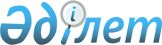 О внесении изменений и дополнений в приказ Министра внутренних дел Республики Казахстан от 1 сентября 2011 года № 455 "Об утверждении Инструкции органов внутренних дел Республики Казахстан по обеспечению безопасности дорожного движения"
					
			Утративший силу
			
			
		
					Приказ Министра внутренних дел Республики Казахстан от 1 марта 2013 года № 159. Зарегистрирован в Министерстве юстиции Республики Казахстан 11 марта  2013 года № 8370. Утратил силу приказом Министра внутренних дел Республики Казахстан от 16 апреля 2014 года № 219      Сноска. Утратил силу приказом Министра внутренних дел РК от 16.04.2014 № 219 (вводится в действие по истечении десяти календарных дней после дня его первого официального опубликования).      В целях совершенствования деятельности дорожной полиции органов внутренних дел Республики Казахстан по осуществлению надзора за дорожным движением, обеспечению правопорядка и общественной безопасности, защиты законных прав и интересов граждан, укрепления дисциплины и законности в ее деятельности ПРИКАЗЫВАЮ:



      1. Внести в приказ Министра внутренних дел Республики Казахстан от 1 сентября 2011 года № 455 «Об утверждении Инструкции органов внутренних дел Республики Казахстан по обеспечению безопасности дорожного движения» (зарегистрированый в Реестре государственной регистрации нормативных правовых актов от 10 октября 2011 года № 7243, опубликованный в газете «Казахстанская правда» от 5 ноября 2011 года № 353-354 (26744-26745)) следующие изменения и дополнения:



      в Инструкции органов внутренних дел по обеспечению безопасности дорожного движения, утвержденной указанным приказом:



      абзац первый пункта 24 изложить в следующей редакции:

      «24. При несении службы на стационарных постах дорожной полиции (и маршрутах патрулирования) на сотрудников дорожной полиции, возлагается:»;



      подпункт 11) пункта 40 и приложение 7 к Инструкции исключить.



      пункт 64 изложить в следующей редакции:

      «64. При несении службы на маршруте патрулирования (посту) инспектор дорожной полиции влияет на процесс движения, предупреждает и пресекает грубые нарушения Правил дорожного движения, являющиеся основными причинами дорожно-транспортных происшествий, исключаются беспричинные остановки и задержки транспортных средств.



      Протокол об административном правонарушении возбуждается уполномоченным лицом, непосредственно его обнаружившим, за исключением случаев наличия:



      материалов, поступивших из правоохранительных органов, а также других государственных органов, органов местного самоуправления;



      сообщения или заявления физических и юридических лиц, а также сообщения в средствах массовой информации;



      показаний сертифицированных специальных контрольно-измерительных технических средств и приборов.».



      2. Комитету дорожной полиции Министерства внутренних дел (Бисенкулов Б.Б.) обеспечить государственную регистрацию настоящего приказа в Министерстве юстиции Республики Казахстан и его официальное опубликование.



      3. Контроль за исполнением настоящего приказа возложить на заместителя министра внутренних дел Республики Казахстан Тургумбаева Е.З.



      4. Настоящий приказ вводится в действие по истечении десяти календарных дней после дня его первого официального опубликования.      Министр                                    К. Касымов
					© 2012. РГП на ПХВ «Институт законодательства и правовой информации Республики Казахстан» Министерства юстиции Республики Казахстан
				